First order LP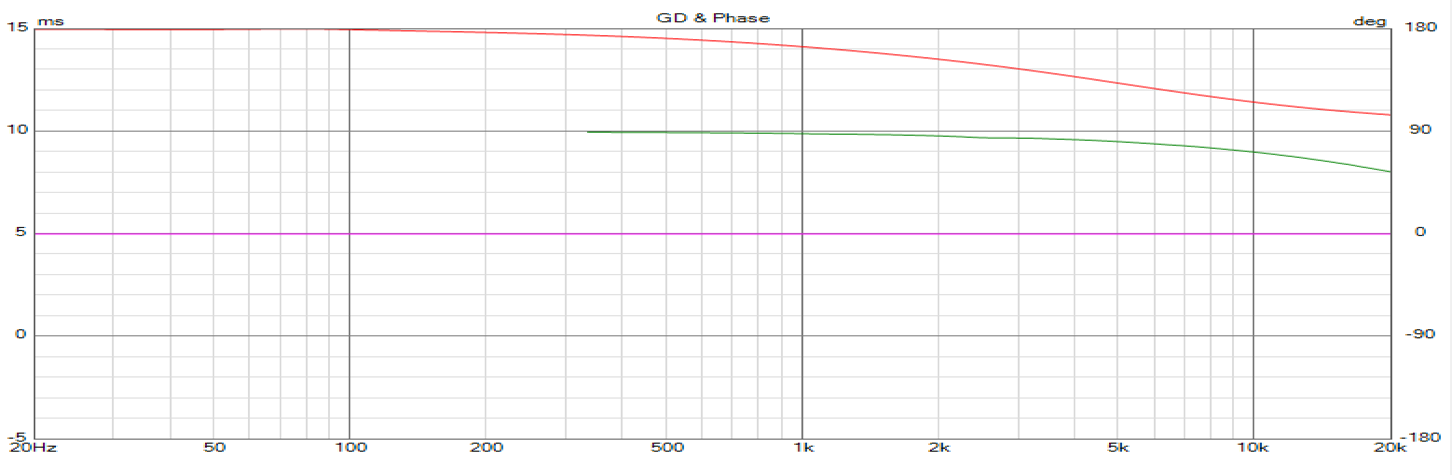 Weems notch (as LP)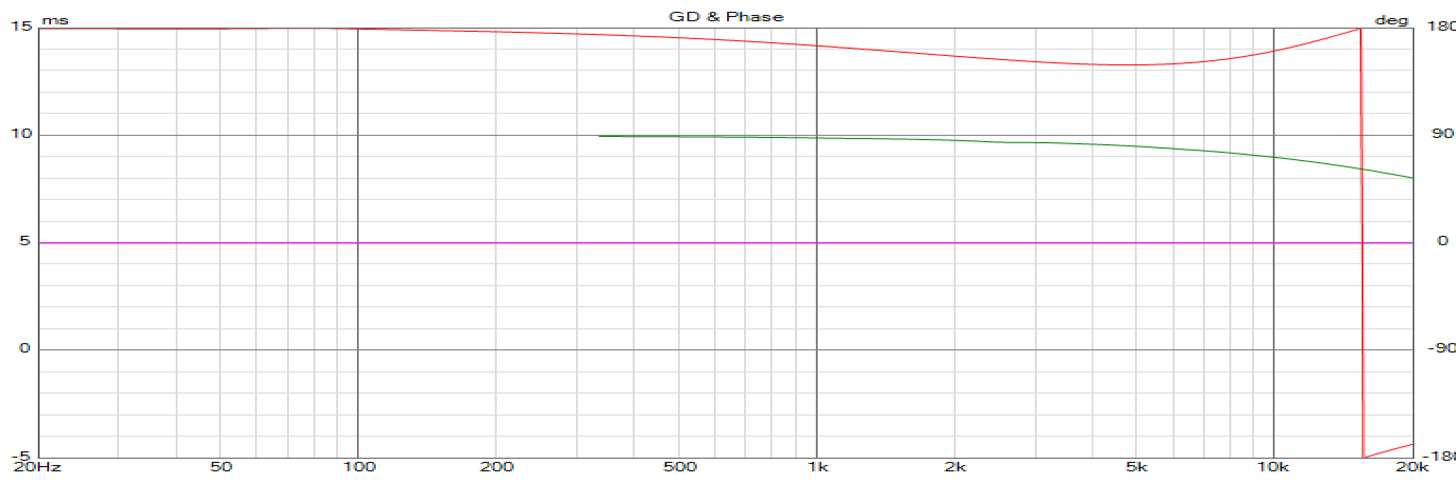 2nd order LP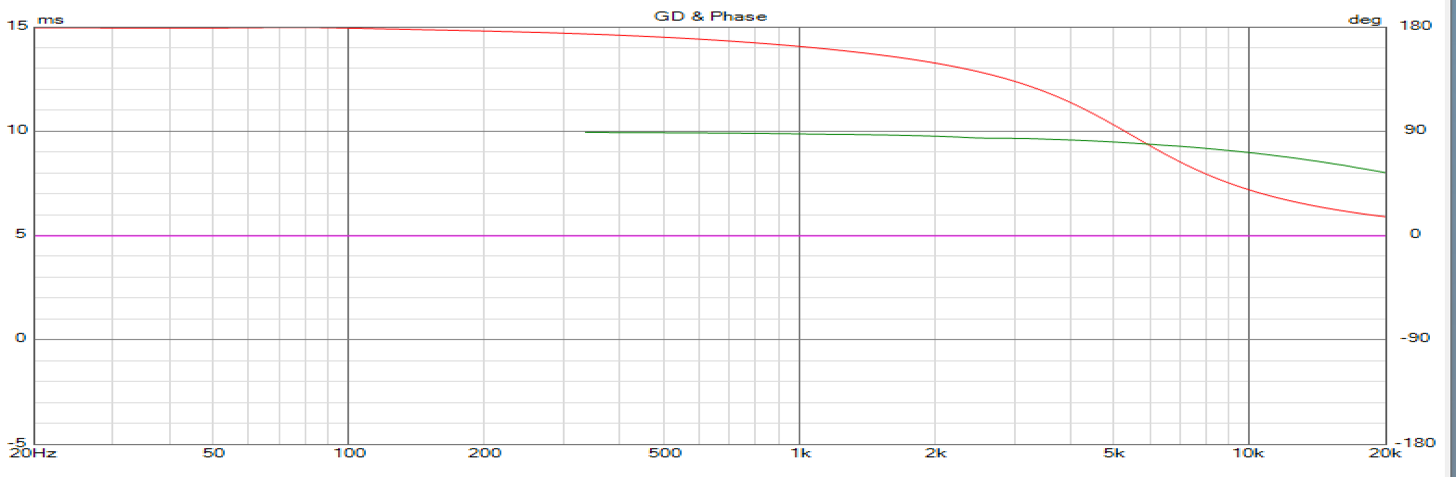 2nd order w parallel resistor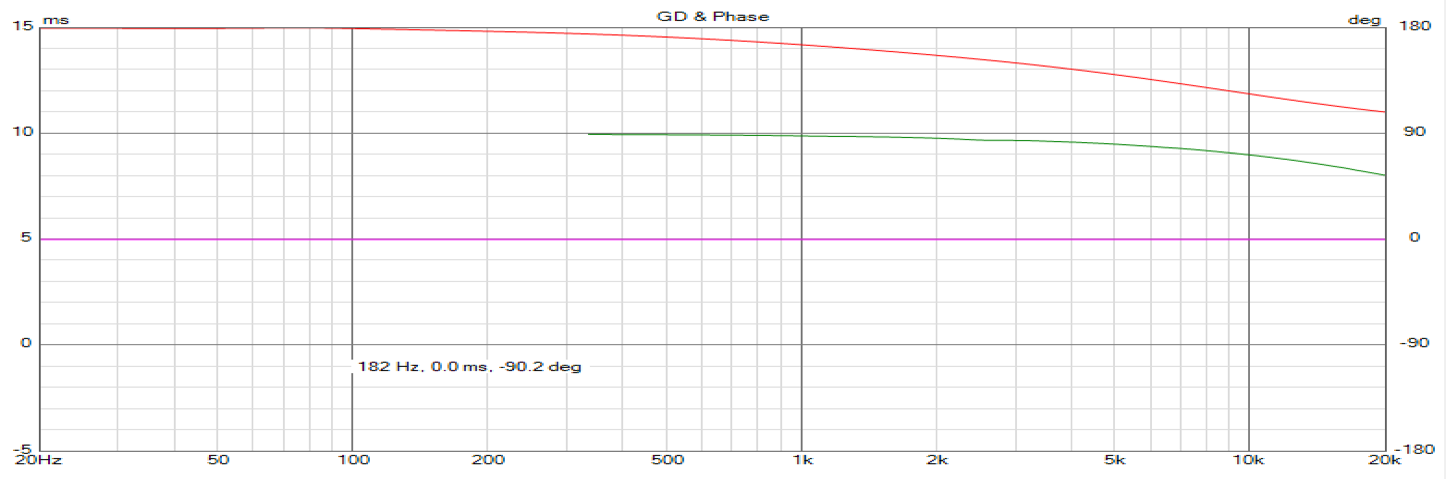 